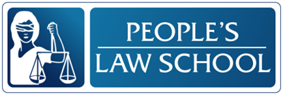 Family Violence & AbuseListening Package Listening Package: Family Violence & AbuseLesson Objectives Identify what to do in situations of family violenceIdentify the legal protections available to victims of family violenceDescribe the procedures of a criminal court caseBe able to get more information or find services for family violenceInstructions for the TeacherThese listening tasks are based on the video on the Family Violence & Abuse Lesson Module page at (insert link here)The following listening tasks have been modelled on the CLB 7-10 Exit Assessment Tasks that CLB 7/8 students take to progress or exit their programs. You may choose to use the tasks in a variety of ways:As a practice testdo not allow dictionaries or other supportsgive each student a copy of the listening taskread the instructionsplay the video twice through without stopping, pausing for 30 seconds between viewing gather the tests and score them As listening skills developmentgenerate interest and activate prior knowledgeset a gist task (Who? Relationship? Mood?)watch, confer with small groupswatch, stop, predict, confirmgive listening tasks (below)watch, confer with small groupsdiscuss content of videosrole play a related workplace situationAs self-studyassign as in-class, online or at home workVideo Scripts(Jenna a settlement worker sits at her desk looking through papers when there is a knock on the door)Jenna: Come in (Tammy enters the office) Hello Tammy my name is Jenna Bell.Tammy: Tammy Lochland, nice to meet you.Jenna: Nice to meet you. Please have a seat. Would you like a cup of coffee or tea?Tammy: (she takes a seat across from Jenna) No, thank you.Jenna: What can I do for you Mrs. Lochland?Tammy: (sits quietly for a few seconds) I……I am…..I’m having some troubles at home.Jenna: Tell me about it. Tammy: (Hesitantly) My husband and I…….. (Pauses) I’m….. My husband he’s not the same man that I married. He yells at me all the time, he tells me when I can go out and what time I have to be home. He treats me like a child, like I am his property.Jenna: I understand. Has he hurt you physically?Tammy: (nods) He was angry with me the other day when I came home late from a work party, he was screaming at me. When I went to walk away he grabbed me by the arm (pauses) I tried to pull away and he pushed me (pauses) I fell, and hit my head on the corner of the table.Jenna: Were the police called?Tammy: No.Jenna: I can tell from what you say that you know that behaviour is not right.  There are laws that protect people against domestic violence. Have you two seen a marriage counsellor?Tammy: Yes, We have. It did no good. We went to 3 sessions and now he refuses to go any more.Jenna: Have you tried spending some time apart?Tammy: He wouldn’t allow itJenna: If you want to be separated for a while, it’s not up to him, it’s up to you. Do you have children?Tammy: Yes, two boys 7 and 9Jenna: Do you have a safe place to go with your boys if you wanted to separate from him for a while?Tammy: My sister lives in Richmond. I could go stay with her.Jenna: Have you talked to her about your husband?Tammy: No.Jenna: I think it would be a good idea for you to talk with your sister, family support is very important in a situation like this. Do you think that being separated for a while would benefit you?Tammy: (sits silently for a moment) Yes, I do.Narrator: If you or someone you know is experiencing domestic violence, a safety plan for the adult and the children should be put in place.  A safety plan is made up of steps you can take to protect yourself and your children. For more information on safety plans see – (obtain information from PLS workbook) or contact a victim service worker (insert contact information)Script 2:Jenna: Hello Tammy. How have you been?Tammy: Some better. I spent some time with my sister and her family. That was good for the boys and me. It was fun for them to play with their cousins and good to have time to think about my future.Jenna: Have you made some decisions Tammy.Tammy: Yes, I want to leave my husband but I’m worried. I don’t know what to do or how I can cover my living expenses or the legal fees.Jenna: Yes, a separation can be a stressful time. There are services and laws in place to help you with money matters or protection orders (Settlement worker refers to PLS workbook, shows and tells the options).  Have you talked to a lawyer about a parenting order or orders for protection?Tammy: No I haven’t talked to a lawyer – I don’t have the money to hire a lawyer.Jenna: If you have little or no money you may be eligible for legal aid from Legal Services Society or you might get some help from Access Pro Bono – both of these services can help people who have limited or no money for legal services.Tammy: Okay, I’ll call them and see what can be done. Jenna: That’s a good idea Tammy, the more you know about your legal rights the better able you’ll be to take the next step. Tammy: Thank you Jenna.Jenna: You are welcome, keep in touch with us – we are here to help you (Tammy gets up and leaves the office) Listening Tasks (Script 1)TASK AA Family ProblemYou will watch a video of two women discussing a problem one of them is having with her husband. You will watch the video twice. As you watch, answer the questions. You have 30 seconds to read the questions before you listen.QuestionsWhat is the woman’s main problem? _________________________________________________________________What is the relationship between Tammy and Jenna?A teacher and a student.A doctor and a patient.A settlement worker and a client.Tammy’s husband treats her like __________.a possession. a queen.when they first got married.How many sessions have they had with a counsellor?	 _______________How many children do they have?      ______________A safety plan is _________________________________to protect mainly children.to protect adults and their children.the steps someone takes to escape from a murderer.  For further information on safety plans, ____________________________.call the police.contact an attorney.contact a victim services worker. TASK B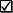 Listening Tasks (Script 2) TASK A QuestionsWhat has Tammy decided to do?She has decided to leave the country.She has decided that she wants a divorce.  She has decided not to hire a lawyer.What is Tammy most concerned about?Education for her children.Finances.Employment.What is Tammy probably going to do next?She is going to contact a lawyer.She is going to apply for financial support.She is going to contact the organizations to see if she can get legal support.Why hasn’t Tammy talked to a lawyer yet?She is waiting for financial aid.She is concerned about the expenses.She does not know if she is eligible to get financial support.How does Jenna feel about Tammy’s situation?She understands that she has been through a very difficult time.She is very happy to hear that all her problems have been solved.She is frustrated with her because she has talked to a lawyer.Jenna thinks that it is important for Tammy to find out her ______________ rights.Listening Tasks (Script 1): Answer Key TASK A Questions What is the woman’s main problem? ________Her husband is abusing her. ____________________________________What is the relationship between Tammy and Jenna?A teacher and a student.A doctor and a patient.A settlement worker and a client.Tammy’s husband treats her like __________.a possession. a queen.when they first got married.How many sessions have they had with a counsellor?	 ____3______How many children do they have?      _____2______A safety plan is _________________________________to protect mainly children.to protect adults and their children.the steps someone takes to escape from a murderer.  For further information on safety plans, ____________________________.call the police.contact an attorney.contact a victim services worker. TASK BListening Tasks (Script 2): Answer Key TASK A What has Tammy decided to do?She has decided to leave the country.She has decided that she wants a divorce.  She has decided not to hire a lawyer.What is Tammy most concerned about?Education for her children.Finances.Employment.What is Tammy probably going to do next?She is going to contact a lawyer.She is going to apply for financial support.She is going to contact the organizations to see if she can get legal support.Why hasn’t Tammy talked to a lawyer yet?She is waiting for financial aid.She is concerned about the expenses.She does not know if she is eligible to get financial support.How does Jenna feel about Tammy’s situation?She understands that she has been through a very difficult time.She is very happy to hear that all her problems have been solved.She is frustrated with her because she has talked to a lawyer.Jenna thinks that it is important for Tammy to find out her __legal__ rights.TrueFalsenot mentionedTammy has attempted to spend some time apart from her husband.Tammy does not have any relatives to go stay with.Tammy has not talked about the problem with her sister.Tammy thinks it is helpful to be away from her husband.Tammy’s husband is still willing to see a marriage counsellor.Tammy reported the incident with her husband to the police.Tammy’s husband has been treating her the same since the beginning of their marriage.Tammy is not allowed to go out without her husband’s permission.The children should stay with their father rather than their mother.Tammy’s husband hurt her by grabbing her arm when she came home late.Family support is optional in her situation.TrueFalsenot mentionedTammy has attempted to spend some time apart with her husband.√Tammy does not have any relatives to go stay with.√Tammy has not talked about the problem with her sister.√Tammy thinks it is helpful to be away from her husband.√Tammy’s husband is still willing to see a marriage counsellor.√Tammy reported the incident with her husband to the police.√Tammy’s husband has been treating her as the same since the beginning of their marriage?√Tammy is not allowed to go out without her husband’s permission.√The children should stay with their father rather than their mother.√Tammy’s husband hurt her by grabbing her arm when she came home late.√Family support is optional in her situation.√